A. CHARAKTERISTIKA VYUČOVACÍ HODINYB. STRUKTURA VYUČOVACÍ HODINYC. PŘÍRAVA TABULE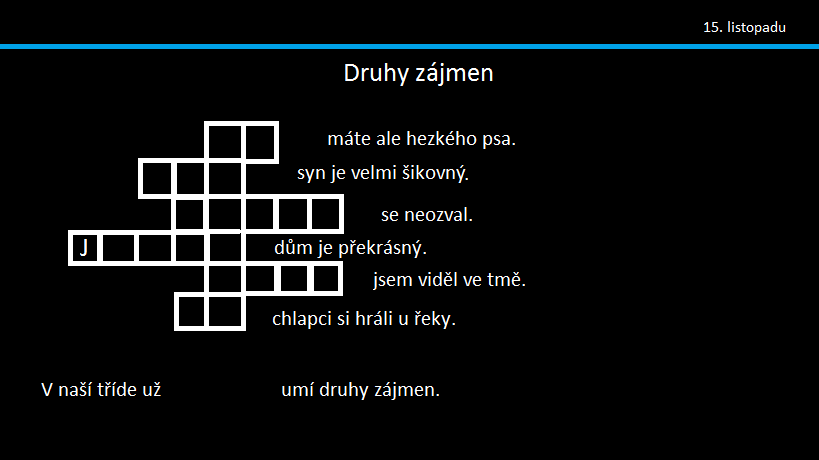 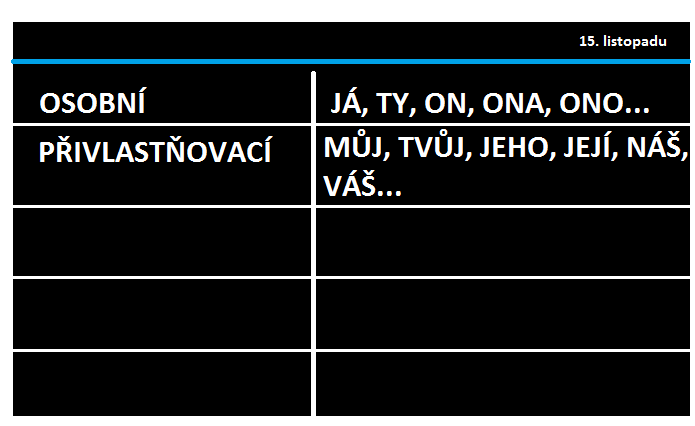 Vzdělávací oblast: Jazyk a jazyková komunikaceVzdělávací obor: Český jazyk a literatura – Jazyková výchovaTematický okruh: Slovní druhy - zájmenaUčivo: Zájmena - jejich druhyObdobí: 2.Ročník: 5.Časová dotace: 45 minutPočet žáků: 25Typ vyučovací hodiny: Vyvození nového učivaCíle vyučovací hodiny: Porozumění a uvědomění si různých druhů zájmenKlíčové kompetence:~ k učení: operuje s obecně užívanými termíny, uvádí věci do souvislostí~ k řešení problémů: vyhledává informace vhodné k řešení problému, nachází jejich podobné, shodné a odlišné znaky~ komunikativní: formuluje a vyjadřuje své myšlenky a názory, vyjadřuje se výstižně~ sociální a personální: účinně spolupracuje ve skupině, podílí se na utváření příjemné atmosféry v týmuVýukové metody: metody slovní (motivační rozhovor, vysvětlování, práce s textem) metody dovednostně praktické (manipulování), metody řešení problémů (kladení problémových otázek)Organizační formy výuky: frontální výuka, práce ve dvojicích, práce ve skupiněUčební pomůcky: puzzle, tabule, psací potřeby, sešitI. ÚVODNÍ ČÁSTI. ÚVODNÍ ČÁSTI. ÚVODNÍ ČÁSTI. ÚVODNÍ ČÁSTORGANIZAČNÍ ČÁSTORGANIZAČNÍ ČÁSTORGANIZAČNÍ ČÁSTORGANIZAČNÍ ČÁST1´Přivítání dětíZápis do třídní knihyMOTIVACEMOTIVACEMOTIVACEMOTIVACE4´MOTIVAČNÍ ROZHOVOR: Co kdo dělal včera?-při otázkách zdůraznit zájmena ve větěJÁ jsem včera po škole byla plavat. A co jsi dělali VY?A co jsi dělal TY? - ptám se postupně a vždy zdůraznímA kde jste byli VY? - např. ke dvojici kamarádů v laviciA kdo si vzpomene, co MY jsme včera probírali? - zájmenaA kdo mi dokáže nějaká vyjmenovat? Vzpomene si někdo na definici zájmen? - doplnímII. HLAVNÍ ČÁSTII. HLAVNÍ ČÁSTII. HLAVNÍ ČÁSTII. HLAVNÍ ČÁSTVYVOZENÍ NOVÉHO UČIVAVYVOZENÍ NOVÉHO UČIVAVYVOZENÍ NOVÉHO UČIVAVYVOZENÍ NOVÉHO UČIVA6´MOTIVACE + MANIPULAČNÍ ČINNOST:  Puzzle Rozdělíme se do 7 skupin. Každá skupina dostane papír a puzzle. Vašim úkolem bude je správně poskládat a to i jeho název. (vytiskneme na dostatečně velký formát)Příloha : rozstříhané puzzle s nápisy zájmen, rozstříhaný názevPříloha : rozstříhané puzzle s nápisy zájmen, rozstříhaný názevDEFINICE NOVÉHO UČIVADEFINICE NOVÉHO UČIVADEFINICE NOVÉHO UČIVADEFINICE NOVÉHO UČIVA13´ŘÍZENÝ ROZHOVOR:Povedlo se všem poskládat a rozluštit název puzzle?Co myslíte, že nám názvy puzzle udávají? - druhy zájmenKaždá skupina přečte název své skupiny zájmen a jaká do ní patří.Žákům dám chvíli čas, aby se ve skupině pokusili vymyslet definici svého druhu zájmen + příklad, kdy daná zájmena mohou využít a jakou mají ve větě funkci (zástupnou, ukazovací...)Zbytek třídy poslouchá, popřípadě doplňuje své spolužáky.Pokud definice žáků nejsou úplné, nebo nejasné, doplním je já a vysvětlím proč.UPEVŇENÍ NOVÝCH TERMÍNŮ, PROCVIČOVÁNÍ UČIVAUPEVŇENÍ NOVÝCH TERMÍNŮ, PROCVIČOVÁNÍ UČIVAUPEVŇENÍ NOVÝCH TERMÍNŮ, PROCVIČOVÁNÍ UČIVAUPEVŇENÍ NOVÝCH TERMÍNŮ, PROCVIČOVÁNÍ UČIVA14´ZÁPIS NOVÉHO UČIVA DO SEŠITUDěti si přehnou stránku sešitu napůl. Do levé části budou psát název druhu zájmen a do pravé jejich příklady. (popřípadě si mohou udělat tabulku)Učitel bude současně s dětmi přidávat názvy druhů i zájmen na tabuli (použije puzzle - upevní je na tabuli magnetem).Dopisované druhy i zájmena volím a upevňuji v pořadí, v jakém chci, aby se je děti naučily.Celý zápis budeme provádět společně, podle následujícího příkladu:1. Společné vypsání druhů zájmen Učitel bude formou návodných otázek definovat funkci jednotlivých druhů zájem.  Žáci se pokusí vytipovat, o jaký druh se jedná a po společné opravě si zapíší správný název do tabulky. (např. „Jak se jmenuje druh zájmen, který zastupuje osoby?“ -> „Osobní“) Stejným způsobem by postupovali se všemi dalšími druhy.2. Společné dopisování druhů zájmen Po vypsání druhů zájmen se můžete pokusit o přiřazování slov ke konkrétním druhům (samozřejmě společně a s dopomocí učitele). Např. určujeme druh zájmena JÁ – Učitel: „Neřeknu své jméno (jméno osoby), ale řeknu JÁ. K jakému druhu zájmeno patří?“ Žáci: „Je to zájmeno osobní.“ Zájmeno MŮJ – „Neřeknu učitelčin (přídavné jméno přivlastňovací), ale MŮJ. O jaký druh zájmena se jedná?“ „Přivlastňovací.“ZÁPIS NOVÉHO UČIVA DO SEŠITUDěti si přehnou stránku sešitu napůl. Do levé části budou psát název druhu zájmen a do pravé jejich příklady. (popřípadě si mohou udělat tabulku)Učitel bude současně s dětmi přidávat názvy druhů i zájmen na tabuli (použije puzzle - upevní je na tabuli magnetem).Dopisované druhy i zájmena volím a upevňuji v pořadí, v jakém chci, aby se je děti naučily.Celý zápis budeme provádět společně, podle následujícího příkladu:1. Společné vypsání druhů zájmen Učitel bude formou návodných otázek definovat funkci jednotlivých druhů zájem.  Žáci se pokusí vytipovat, o jaký druh se jedná a po společné opravě si zapíší správný název do tabulky. (např. „Jak se jmenuje druh zájmen, který zastupuje osoby?“ -> „Osobní“) Stejným způsobem by postupovali se všemi dalšími druhy.2. Společné dopisování druhů zájmen Po vypsání druhů zájmen se můžete pokusit o přiřazování slov ke konkrétním druhům (samozřejmě společně a s dopomocí učitele). Např. určujeme druh zájmena JÁ – Učitel: „Neřeknu své jméno (jméno osoby), ale řeknu JÁ. K jakému druhu zájmeno patří?“ Žáci: „Je to zájmeno osobní.“ Zájmeno MŮJ – „Neřeknu učitelčin (přídavné jméno přivlastňovací), ale MŮJ. O jaký druh zájmena se jedná?“ „Přivlastňovací.“5´PRÁCE NA TABULI:PRÁCE NA TABULI: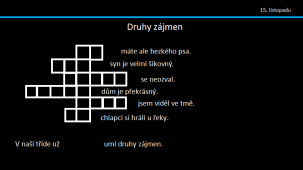 III. ZÁVĚREČNÁ ČÁSTIII. ZÁVĚREČNÁ ČÁSTIII. ZÁVĚREČNÁ ČÁSTIII. ZÁVĚREČNÁ ČÁSTZOPAKOVÁNÍ NOVÝCH TERMÍNŮZOPAKOVÁNÍ NOVÝCH TERMÍNŮZOPAKOVÁNÍ NOVÝCH TERMÍNŮZOPAKOVÁNÍ NOVÝCH TERMÍNŮ1´ZADÁNÍ DÚ:ÚKOL: Naučit se zpaměti druhy zájmen ZHODNOCENÍ ÚROVNĚ ZÍSKANÝCH POZNATKŮ A CHOVÁNÍ ŽÁKŮZHODNOCENÍ ÚROVNĚ ZÍSKANÝCH POZNATKŮ A CHOVÁNÍ ŽÁKŮZHODNOCENÍ ÚROVNĚ ZÍSKANÝCH POZNATKŮ A CHOVÁNÍ ŽÁKŮZHODNOCENÍ ÚROVNĚ ZÍSKANÝCH POZNATKŮ A CHOVÁNÍ ŽÁKŮ2´ŘÍZENÝ ROZHOVOR: Co nového jsme se dnes naučili?Příští hodinu se budeme druhům zájmen ještě věnovat, proto si pečlivě udělejte svůj úkol.